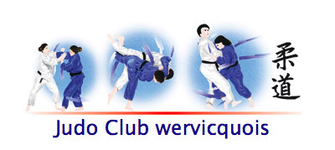 N° Affiliation FFJDA : 01 59 404 0Règlement
Animation Ecole de Judo de Wervicq-Sud DOJO Municipal – Avenue de la Victoirele Samedi 8 Février 2020Pesée et inscriptions : de 15h00 à 15h30 (la pesée se fera en judogi)Année de naissance : 2014-2015Les clubs s’engagent à ne présenter que des judokas en possession d’un certificat médical de moins d’un an, autorisant la pratique du judo en compétition et d’une licence assurance FFJDA couvrant la responsabilité accident.Catégories garçons et filles autorisées. Les randoris se passeront uniquement en Ne-waza.Les enfants seront regroupés sur place par groupe morphologique, par poule classique de même morphologie de trois ou quatre combattants.Temps de combat de 1 minutes 30.
Décision en cas d’égalité.
Les règles d’arbitrage seront celles de la FFJDA. ClassementTous les enfants participants seront récompensés à l’issue de leur poule.Nous nous réservons le droit de modifier ce présent règlement si cela s’avère nécessaire.
Tout club participant et engagé dans ce tournoi amical accepte le règlement établi par le club organisateur.
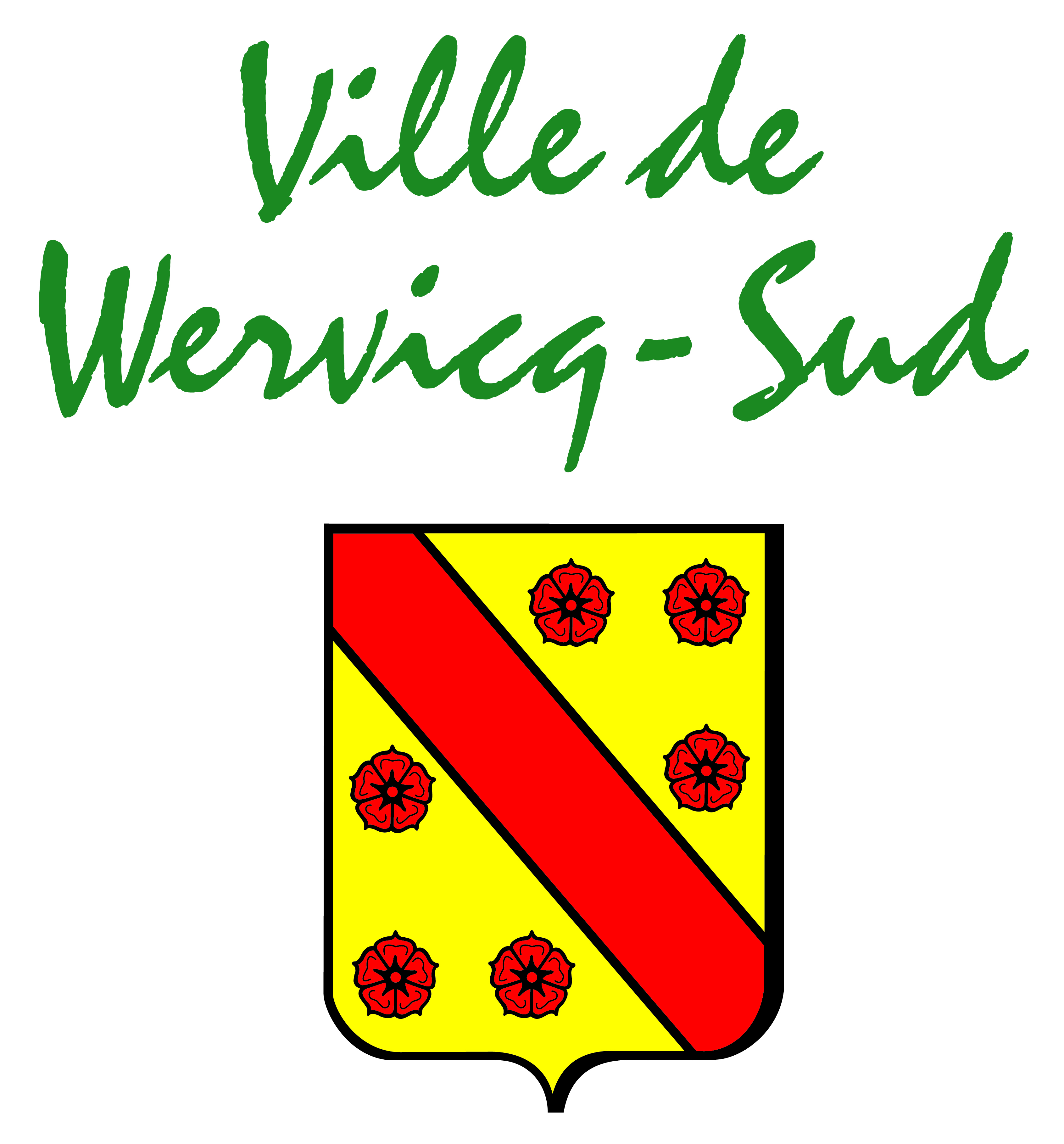 Règlement
Animation Mini-poussins Mini-poussines de Wervicq-Sud DOJO Municipal – Avenue de la Victoirele Samedi 8 Février 2020Pesée et inscriptions : de 12h30 à 13h00 (la pesée se fera en judogi)Année de naissance : 2012-2013Les clubs s’engagent à ne présenter que des judokas en possession d’un certificat médical de moins d’un an, autorisant la pratique du judo en compétition et d’une licence assurance FFJDA couvrant la responsabilité accident.Catégories garçons et filles autorisées. Les randoris se passeront avec départ en Tachi-waza.Les enfants seront regroupés sur place par groupe morphologique, par poule classique de même morphologie de trois ou quatre combattants.Temps de combat de 1 minutes 30.
Décision en cas d’égalité.
Les règles d’arbitrage seront celles de la FFJDA. ClassementTous les enfants participants seront récompensés à l’issue de leur poule.Nous nous réservons le droit de modifier ce présent règlement si cela s’avère nécessaire.
Tout club participant et engagé dans ce tournoi amical accepte le règlement établi par le club organisateur.
Règlement
Animation Poussins Poussines de Mouvaux DOJO Municipal – Avenue de la Victoirele Samedi 8 Février 2020Pesée et inscriptions : de 10h00 à 10h30 (la pesée se fera en judogi)Année de naissance : 2010-2011Les clubs s’engagent à ne présenter que des judokas en possession d’un certificat médical de moins d’un an, autorisant la pratique du judo en compétition et d’une licence assurance FFJDA couvrant la responsabilité accident.Catégories garçons et filles autorisées. Les randoris se passeront avec départ en Tachi-waza.Les enfants seront regroupés sur place par groupe morphologique, par poule classique de même morphologie de trois ou quatre combattants.Temps de combat de 1 minutes 30.
Décision en cas d’égalité.
Les règles d’arbitrage seront celles de la FFJDA. ClassementTous les enfants participants seront récompensés à l’issue de leur poule.Nous nous réservons le droit de modifier ce présent règlement si cela s’avère nécessaire.
Tout club participant et engagé dans ce tournoi amical accepte le règlement établi par le club organisateur.Règlement
Animation Benjamins Benjamines de Mouvaux DOJO Municipal – Avenue de la Victoirele Samedi 8 Février 2020Pesée et inscriptions : de 14h00 à 14h30 (la pesée se fera en judogi)Année de naissance : 2008-2009Les clubs s’engagent à ne présenter que des judokas en possession d’un certificat médical de moins d’un an, autorisant la pratique du judo en compétition et d’une licence assurance FFJDA couvrant la responsabilité accident.Catégories garçons et filles autorisées. Les randoris se passeront avec départ en Tachi-waza.En fonction du nombre de judokas :
1ère formule : Par poule classique de même morphologie de trois ou quatre combattants. 2ème formule : Par poule de trois ou quatre combattants puis les premiers des poules seront repris dans un tableau à élimination directe et combattront pour une finale.3ème formule : la formule du tableau à double repêchageTemps de combat de 2 minutes.
Décision en cas d’égalité.
Les règles d’arbitrage seront celles de la FFJDA. ClassementTous les enfants participants seront récompensés à l’issue de leur poule.Nous nous réservons le droit de modifier ce présent règlement si cela s’avère nécessaire.
Tout club participant et engagé dans ce tournoi amical accepte le règlement établi par le club organisateur. 
